Editorial HighlightsAutumn/Winter 2018UPFRONTKeynoteRichard Fain, chairman and CEO, Royal Caribbean Cruises Ltd., takes time out of another hectic year to contribute the keynote for our Autumn/Winter 2018 issue. Fain will share news and his views about the performance and development of the six cruise brands that he leads. Fain’s regular annual contribution to International Cruise & Ferry Review is always a good read. MarketwatchAn eclectic round-up of the top global cruise and ferry news, views, opinions and insights, which cover all segments of the passenger shipping industry.CRUISE BUSINESSRoundtable: Niche cruisingMost of the major river cruise operators have new ships debuting in 2018, while expedition ship order numbers continue to grow and the ultra-luxury market is booming. Onboard technologies and facilities are evolving at quite a pace and niche operators are also making significant improvements to their shore excursion offering. We talk to the CEOs of leading brands to discuss the market challenges and opportunities that lie ahead.PLUS executive interviews with:Pierfrancesco Vago, executive chairman, MSC CruisesStein Kruse, CEO, Holland America LineAndy Stuart, CEO, Norwegian Cruise LineJan Swartz, president, Princess CruisesTom Wolber, president and CEO, Crystal CruisesJeff Vahle, president, Disney Cruise LineChristine Duffy, president, Carnival Cruise LineNavin Sawhney, COO, PonantLars Clasen, managing director, The Ritz-Carlton Yacht CollectionNeil Palomba, president, Costa CruisesFelix Eichhorn, president, AIDA CruisesCindy D’Aoust, president and CEO, Cruise Lines Industry AssociationFERRY BUSINESSRoundtable: Fleet revitalisationNew ships are setting higher expectations for ferry passengers and new technologies are enabling greater operational efficiencies and environmental leadership. We speak to the CEOs of major ferry lines to investigate industry revitalisation programmes for public spaces and below deck to enhance the customer experience and improve bottom line profits. PLUS executive interviews with:Mike Corrigan, CEO, InterferryPaul Luxon, CEO, Condor FerriesChristophe Mathieu, CEO, Brittany FerriesAndrew Sheen, managing director, Irish Ferries Susan Schrempf, CEO, Owen Sound Transportation CompanyNiels Smedegaard, CEO and president, DFDSKym Sayers, CFO, Spirit of TasmaniaMike Grainger, chairman, TT-LineSupan Pichaironarongsongkram, chair, Chao Phraya Express BoatsGerman Orozco, CEO, UltramarMary Ann Pastrana, senior executive, Archipelago Philippine FerriesJohan Roos, director of Regulatory Affairs, InterferryBUILDING & REFURBISHMENTFeatureCruise order book – cruise line and shipyard executives share their highlights and talk about recent launches as well as the progress being made on the newbuilds due out in H2 2018. This regular feature will include a special extended interview with the king of newbuilds, Harri Kulovaara, executive vice president of Maritime and Newbuilding at Royal Caribbean Cruises Ltd.Ferry order book – a review of the highlights in the global order book that are continuing to keep this industry sector buoyant and a guide to some of the most popular yards in the sector.The C&F Green ListPassenger shipping companies are continuously seeking and implementing sustainability projects to reduce their environmental impact. Many are little known and under-reported. This issue will include our second C&F Green List, which will showcase another collection of products and services across a multitude of industry sub-sectors that can contribute to improving the environmental performance of passenger ships. PLUS:Engine RoomRepair and refurbishment highlightsWater treatmentShip equipmentMARINE OPERATIONSFeature: Safety at seaOur annual feature presents a series of short articles about products and services that improve safety and security in passenger shipping. Each mini article presents the supplier pitch, encouraging the reader to judge the suitability of the offer for their own fleet.Interview: People firstDuring the State of the Industry debate at Seatrade Cruise Global 2018 in Fort Lauderdale, Florida, Carnival Corporation’s president and CEO Arnold Donald stated that his company must recruit over 34,000 staff annually. We speak to a leading HR practitioner to investigate the principles, systems and processes that must be implemented to manage staff recruitment and retention.PLUS:Bridge equipmentSafety and securityEnvironment and hygieneONBOARD EXPERIENCEFeature: Food & beverageCruise and ferry executives discuss the food and beverage options that are expected onboard their vessels and explore some of the often forgotten and sometimes zany additions that deliver the perfect mix of dining options. Selected product and service companies join the conversation, commenting on their contribution to delivering memorable onboard experiences:Francesco Semeraro, SVP Hotel Operations, Regent Seven SeasMark Kansley, SVP Hotel Operations, Norwegian Cruise LineFranz Rom, SVP Hotel Operations, Princess CruisesGregor Brendel, SVP Hotel Operations & Guest Experience, Aida CruisesInterview: Onboard revenueIn this special interview we talk to Paul Goodwin, executive vice president of Onboard Revenue at Holland America Line, to get his insights on balancing high passenger satisfaction ratings with a strong bottom line. 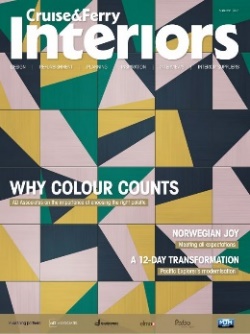 PLUS: Hotel operationsOnboard retailingDeck and equipmentOnboard entertainmentPORTS & DESTINATIONSFeature: Five-star servicePorts and port service companies discuss how they track service quality to kick-start effective change programmes that ensure continuous improvement. In this feature, we ask a selection of ports and suppliers to highlight some of the initiatives that they have implemented and describe how these activities have delivered service enhancements for visiting ships and passengers. Contributors include:Bill Sharp, vice president of Port and Shore Operations, Holland America LineCarlos Torres de Navarra, vice president of Commercial Port Operations, Carnival Cruise LineFrank Del Rio Jr, senior vice president of Ports, Destinations and Onboard Revenue, Norwegian Cruise Line Holdings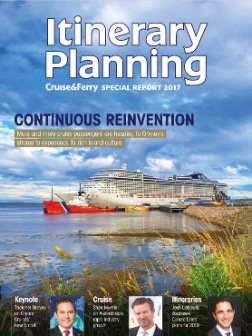 Regional reportsA series of interviews, commentaries and reports about ports, destinations and shore excursions in each of the following regions:North America & CanadaAlaskaCaribbean & Central AmericaSouth AmericaNorthern EuropeMediterranean & Black SeaAfrica, Gulf & Indian OceanAsia PacificAustralia & New Zealand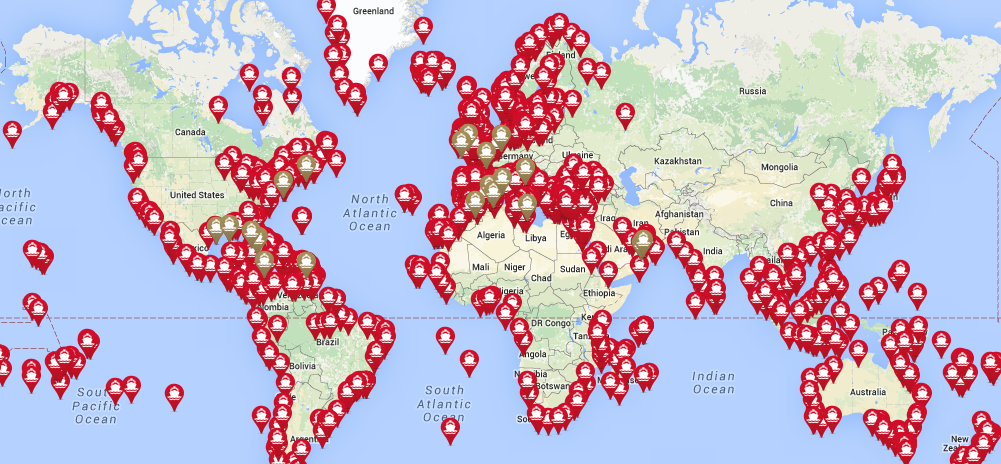 FURTHER INFORMATION2018 eventsCopies of International Cruise & Ferry Review will be available at the following events:Seatrade Cruise GlobalMarine Hotel Association ConferencePassenger Ship Safety ConferenceFerry Safety & Technology ConferenceShippax Ferry ConferenceGreen Port Cruise ConferencePoisidonia Sea Tourism ForumMedCruise General AssemblyCruise Europe ConferenceCruise Baltic ConferenceSMMInterferry AGMCLIA Executive Partner SummitInternational Cruise SummitPartnersInternational Cruise & Ferry Review is proud to partner with the following industry organisations: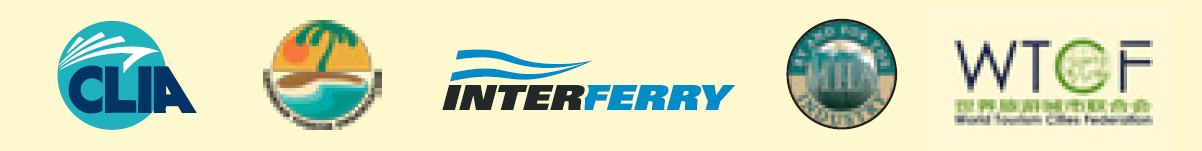 ContactsRebecca Gibson, Associate Editor				Jon Ingleton, Executive EditorEmail: rebecca.gibson@tudor-rose.co.uk			Email: jon.ingleton@tudor-rose.co.ukTel: +44 (0)116 222 9900					Tel: +44 (0)116 222 9900Note: this editorial plan is subject to the interview availability of the organisations and individuals listed. Wherever possible alternative contributors will be found when they are required.Cruise LineShip nameYardDeliveryScenic CruisesScenic EclipseUljanikSeptember 2018Star ClippersFlying ClipperBrodosplitSeptember 2018PonantLe ChamplainVardSeptember 2018Mystic CruisesWorld ExplorerWestSea YardOctober 2018Holland America LineNieuw StatendamFincantieriNovember 2018Aida CruisesAIDAnovaMeyer WerftNovember 2018Celebrity CruisesCelebrity EdgeSTX FranceDecember 2018